西安交通大学管理学院2022年管理服务工作人员应聘申请表应聘岗位名称：	                        						编号：                                  填表说明：“应聘岗位名称”按公告的岗位名称填写；“编号”不填姓  名性  别民  族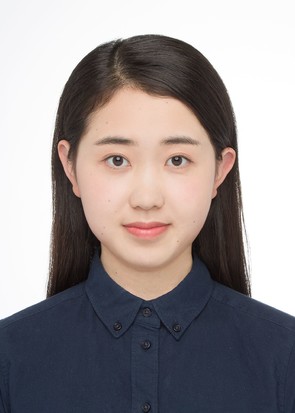 籍贯户口所在地出生年月政治面貌婚育状况工作年限最高学历外语程度计算机程度学 位学制毕业学校毕业时间专 业身份证号码通讯地址通讯方式手 机应急联系人通讯方式邮 箱联系人电话教育经历起止日期学校学校专业学位学位学位教育经历教育经历教育经历工作履历起止日期工作单位工作单位职位证明人姓名、职务、电话证明人姓名、职务、电话证明人姓名、职务、电话工作履历工作履历工作履历荣誉奖励家庭成员关系姓名居住地联络方式联络方式工作单位工作单位家庭成员家庭成员特长爱好特长爱好自我评价自我评价兹声明本人所填全部内容属实，如存在任何虚假内容或资料，本人愿自动辞职或接受学院辞退，且不要求任何经济补偿。应聘者签字（嵌入电子签名）：                                      填写日期：     年    月  日兹声明本人所填全部内容属实，如存在任何虚假内容或资料，本人愿自动辞职或接受学院辞退，且不要求任何经济补偿。应聘者签字（嵌入电子签名）：                                      填写日期：     年    月  日兹声明本人所填全部内容属实，如存在任何虚假内容或资料，本人愿自动辞职或接受学院辞退，且不要求任何经济补偿。应聘者签字（嵌入电子签名）：                                      填写日期：     年    月  日兹声明本人所填全部内容属实，如存在任何虚假内容或资料，本人愿自动辞职或接受学院辞退，且不要求任何经济补偿。应聘者签字（嵌入电子签名）：                                      填写日期：     年    月  日兹声明本人所填全部内容属实，如存在任何虚假内容或资料，本人愿自动辞职或接受学院辞退，且不要求任何经济补偿。应聘者签字（嵌入电子签名）：                                      填写日期：     年    月  日兹声明本人所填全部内容属实，如存在任何虚假内容或资料，本人愿自动辞职或接受学院辞退，且不要求任何经济补偿。应聘者签字（嵌入电子签名）：                                      填写日期：     年    月  日兹声明本人所填全部内容属实，如存在任何虚假内容或资料，本人愿自动辞职或接受学院辞退，且不要求任何经济补偿。应聘者签字（嵌入电子签名）：                                      填写日期：     年    月  日兹声明本人所填全部内容属实，如存在任何虚假内容或资料，本人愿自动辞职或接受学院辞退，且不要求任何经济补偿。应聘者签字（嵌入电子签名）：                                      填写日期：     年    月  日